Управление образования администрации 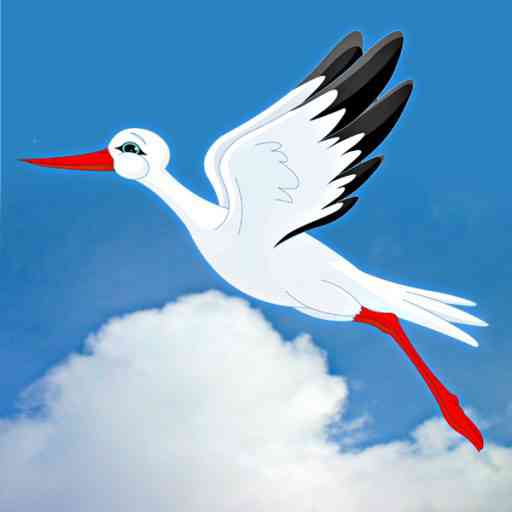 Тамбовского района Тамбовской областиМуниципальное автономное дошкольное образовательное учреждение«Детский сад «Журавлик» (МАДОУ «Детский сад «Журавлик»)Программа диссеминационной площадки «Духовно-нравственное воспитание дошкольников в традициях русской народной культуры»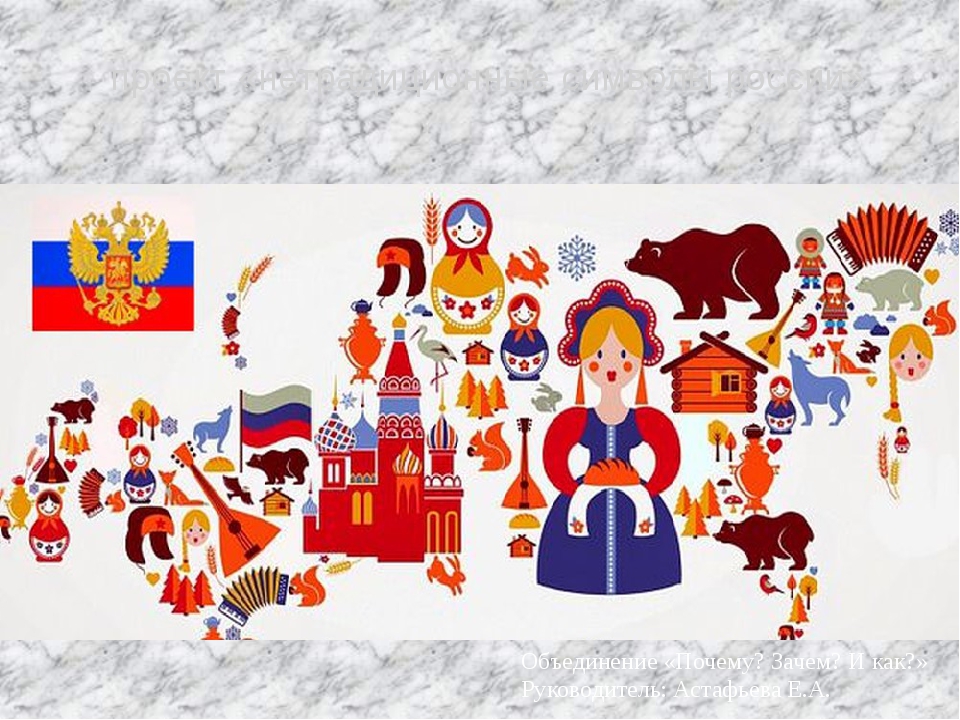 с. Покрово-Пригородное30.11.2022г.9.30 – 10.00 - Регистрация участников10.00 – 10.10. - Открытие диссеминационной площадкиВступительное словоСолозобова Светлана Николаевна, ведущий инспектор информационно-аналитического отделаБулатова Татьяна Алексеевна, заведующий МАДОУ «Детский сад «Журавлик»Фамилия, имя, отчествоучастникаДолжностьИнформация о представлении педагогического опытаИнформация о представлении педагогического опытаСсылка на видеоматериалыФамилия, имя, отчествоучастникаДолжностьФормаНазваниеСсылка на видеоматериалыМуниципальное автономное дошкольное образовательное учреждение«Детский сад «Журавлик» (МАДОУ «Детский сад «Журавлик»)Муниципальное автономное дошкольное образовательное учреждение«Детский сад «Журавлик» (МАДОУ «Детский сад «Журавлик»)Муниципальное автономное дошкольное образовательное учреждение«Детский сад «Журавлик» (МАДОУ «Детский сад «Журавлик»)Муниципальное автономное дошкольное образовательное учреждение«Детский сад «Журавлик» (МАДОУ «Детский сад «Журавлик»)Муниципальное автономное дошкольное образовательное учреждение«Детский сад «Журавлик» (МАДОУ «Детский сад «Журавлик»)Денисова Елена НиколаевнаСтарший воспитательВыступление -презентация «Духовно-нравственного воспитание дошкольников в традициях русской народной культуры в МАДОУ «Детский сад «Журавлик»»https://disk.yandex.ru/i/KMdcPEL0yOJNJQГаврюшина Наталия СтаниславовнаСычева Юлия СергеевнаКлепикова Татьяна СергеевнаМузыкальныйруководительВоспитательИнструктор по физической культуреМузыкально-семейный мини спектакль «Покровские вечерки»https://disk.yandex.ru/i/wDfe6uvCu1JszQКостина Ирина ЕвгеньевнаВоспитательОрганизованная образовательная деятельность с детьми 3-4 лет«Удивительные ложки»https://disk.yandex.ru/d/RLLgJftRciFGLAБелобородова Любовь АлексеевнаВоспитательОрганизованная образовательная деятельность с детьми 5-6 лет«Русская народная культура и традиции»https://disk.yandex.ru/i/IBqWp87N-4ERNwСычева Юлия СергеевнаВоспитательМастер-класс «Свеча – как атрибут русского быта»https://disk.yandex.ru/i/o2LHLAwrkyOqQwБелова Елена Алексеевна Сушкова Ольга АнатольевнаВоспитатель ВоспитательОрганизованная образовательная деятельность с элементами театрализованной деятельностис детьми 4-5 лет«Сказка в гости к нам идет»https://disk.yandex.ru/i/V0cbsIxwb8htiAМуниципальное автономное дошкольное образовательное учреждение«Детский сад «Ивушка»Муниципальное автономное дошкольное образовательное учреждение«Детский сад «Ивушка»Муниципальное автономное дошкольное образовательное учреждение«Детский сад «Ивушка»Муниципальное автономное дошкольное образовательное учреждение«Детский сад «Ивушка»Муниципальное автономное дошкольное образовательное учреждение«Детский сад «Ивушка»Выжанова Мария АлексеевнаВоспитательОбразовательная деятельность с детьми 4-5 лет«Русские народные сказки»https://disk.yandex.ru/d/ATkpY4jxF8MeYgМуниципальное автономное дошкольное образовательное учреждение «Детский сад «Маленький принц»Муниципальное автономное дошкольное образовательное учреждение «Детский сад «Маленький принц»Муниципальное автономное дошкольное образовательное учреждение «Детский сад «Маленький принц»Муниципальное автономное дошкольное образовательное учреждение «Детский сад «Маленький принц»Муниципальное автономное дошкольное образовательное учреждение «Детский сад «Маленький принц»Харченко Елена НиколаевнаВоспитательМастер-класс«Духовно-нравственное воспитание дошкольников в традициях русской народной культуры, посредством изготовления кукол - обережек. Мартиничка.»https://disk.yandex.ru/i/cdvZpBa_E7lV9gЖукова Елена НиколаевнаВоспитательПедагогическая мастерскаяИспользование русского народного фольклора с детьми раннего возраста в образовательной деятельности и режимных моментах.https://disk.yandex.ru/i/hY0ZLtUpi9fhMQМуниципальное автономное дошкольное образовательное учреждение«Детский сад «Василёк»Муниципальное автономное дошкольное образовательное учреждение«Детский сад «Василёк»Муниципальное автономное дошкольное образовательное учреждение«Детский сад «Василёк»Муниципальное автономное дошкольное образовательное учреждение«Детский сад «Василёк»Муниципальное автономное дошкольное образовательное учреждение«Детский сад «Василёк»БаулинаАнастасия Алексеевнавоспитатель Творческий мастер - класс «Рождественский Ангел» https://cloud.mail.ru/public/H4T2/nry8VNEFRМуниципальное автономное дошкольное образовательное учреждение«Детский сад «Колобок»Муниципальное автономное дошкольное образовательное учреждение«Детский сад «Колобок»Муниципальное автономное дошкольное образовательное учреждение«Детский сад «Колобок»Муниципальное автономное дошкольное образовательное учреждение«Детский сад «Колобок»Муниципальное автономное дошкольное образовательное учреждение«Детский сад «Колобок»Боткарёва Ирина ВладимировнаМузыкальный руководительОбразовательная деятельность с детьми старшего дошкольного возраста«Путешествие в музыкальный мир П.И.Чайковского»https://disk.yandex.ru/i/sVFRn3hLVVpWZg Елисеева Виолетта ВалерьевнаАвдеева Елена ИгоревнаВоспитательМузыкальный руководительТворческий вечер совместно с родителями «Золотая ярмарка»https://disk.yandex.ru/i/BiybaEAUA0FL-w Сергунина Елена АлександровнаСтарший воспитательМастер-класс «Применение малых фольклорных форм и современных образова-тельных технологий в развитии мелкой мото-рики пальцев рук детей дошкольного возраста»https://disk.yandex.ru/i/7xqvyvHBjpuNGA Кириллова Ирина ВикторовнавоспитательМастер-класс «Использование потешек в режимных моментах, как средство приобщения детей младшего дошкольного возраста к духовно-нравственному воспитанию»https://disk.yandex.ru/i/qeVg9B5lY-9giwМуниципальное автономное дошкольное образовательное учреждение«Детский сад «Непоседы»Муниципальное автономное дошкольное образовательное учреждение«Детский сад «Непоседы»Муниципальное автономное дошкольное образовательное учреждение«Детский сад «Непоседы»Муниципальное автономное дошкольное образовательное учреждение«Детский сад «Непоседы»Муниципальное автономное дошкольное образовательное учреждение«Детский сад «Непоседы»ЛаринаОльга ВикторовнаВоспитатель Образовательная деятельность с детьми старшего дошкольного возраста «Быт крестьян в Тамбовской губернии»https://disk.yandex.ru/i/xG3fo2hvdLUbiQКонспект занятия:https://disk.yandex.ru/i/PiSl3MDPhcRWfgКочергина Инна ЮрьевнаУчитель - дефектологОбразовательная деятельность с детьми среднего дошкольного возраста «Использование малых форм фольклора в развитие связного высказывания у детей четвёртого года жизни с речевыми нарушениями»https://disk.yandex.ru/d/Os6pILiST5sCHQКонспект занятия:https://disk.yandex.ru/i/uPF9UiIdZkf4hwЗоткина Наталия НиколаевнаПедагог – психологОбразовательная деятельность с детьми старшего дошкольного возраста «Использование сюжета русской народной сказки «Репка» в песочной игро-терапии».https://disk.yandex.ru/d/Q8dmFcBMNaByfQКонспект занятия:https://disk.yandex.ru/i/aa6Q6BlYLSzvqQКадош Татьяна СергеевнаВоспитатель филиала С. Кузьмино - гатьОбразовательная деятельность с детьми старшего дошкольного возраста «Знакомство с русским народным костюмом».http://cloud.mail.ru/public/F3oi%2FhRbyy2kjeКонспект занятия: https://disk.yandex.ru/i/d7dcCk90tlgGWQМуниципальное автономное дошкольное образовательное учреждение «Детский сад «Радуга»Муниципальное автономное дошкольное образовательное учреждение «Детский сад «Радуга»Муниципальное автономное дошкольное образовательное учреждение «Детский сад «Радуга»Муниципальное автономное дошкольное образовательное учреждение «Детский сад «Радуга»Муниципальное автономное дошкольное образовательное учреждение «Детский сад «Радуга»Олесова Елена НиколаевнавоспитательМастер – класс«Кукла на деревянной ложке»https://disk.yandex.ru/i/MZIv0hm4-VjP-QМуниципальное автономное дошкольное образовательное учреждение«Детский сад «Ручеек»Муниципальное автономное дошкольное образовательное учреждение«Детский сад «Ручеек»Муниципальное автономное дошкольное образовательное учреждение«Детский сад «Ручеек»Муниципальное автономное дошкольное образовательное учреждение«Детский сад «Ручеек»Муниципальное автономное дошкольное образовательное учреждение«Детский сад «Ручеек»Черникова ЕленаАлександровнаучитель-логопедОбразовательная деятельность с детьми 6-7 лет«Путешествие в сказку «Репка»https://disk.yandex.ru/i/KPlpn1hjPo8-vAМуниципальное автономное дошкольное образовательное учреждение«Детский сад «Колосок»Муниципальное автономное дошкольное образовательное учреждение«Детский сад «Колосок»Муниципальное автономное дошкольное образовательное учреждение«Детский сад «Колосок»Муниципальное автономное дошкольное образовательное учреждение«Детский сад «Колосок»Муниципальное автономное дошкольное образовательное учреждение«Детский сад «Колосок»ИльичеваЛидия АлексеевнаВоспитательОбразовательная деятельность с детьми старшего дошкольного возраста (5 – 6 лет) в форме мастер-класса  «Мама - Ангел» https://1drv.ms/v/s!AliprV4DM9VBb8hcXisR8wDZQ0M Забродина Анна ЮрьевнаУчитель-логопедПодгрупповое коррекционно-развивающее занятие (с элементами фольклора) для  детей 6-7  «Весна-красна, в гости просим!»https://cloud.mail.ru/public/P3GR/8tvTaD31M КоробоваЛариса АлексеевнаВоспитательСовместная деятельность взрослого и детей старшего дошкольного возраста (5 - 6  лет) в творческой мастерской: декоративно-прикладное творчество  «Птица счастья» https://disk.yandex.ru/i/IBcl5n_F9UHG6g Кузнецова Ольга ВладимировнаКурдюмова Ольга АнатольевнаВоспитательВоспитательСовместная деятельность взрослых и детей подготовительного к школе возраста (6 - 7  лет) по развитию двигательной активности посредством русских народных подвижных игр «Капуста», «Заря - Заряница», «Плетень»https://cloud.mail.ru/public/NJZw/PMguqCvkW Сычкова Елена ВладимировнаВоспитательООД с детьми младшего возраста (3 – 4 года) по познавательному развитию «Матрешки»https://1drv.ms/v/s!AliprV4DM9VBdJAguZqFFGgEOQM